Clase 7 Aptus 4° Básico MatemáticasOA. Resolver problemas de dos pasos usando la estrategia MORAPara que puedas entender con facilidad, debes observar el siguiente video:https://vimeo.com/401490624No olvides los pasos que seguíamos para resolver:Leer el problema 2 veces.Subrayar los datos importantes del problema. Hacer el diagrama MORAFijarse en las palabras claves la pregunta para determinar si es suma o resta.Resolver la operación usando la tabla posicional.Contestar usando respuesta completa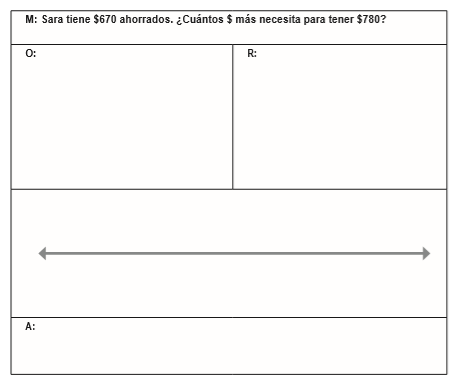 Vamos paso a paso…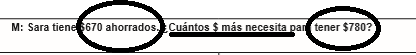 El diagrama me dice de inmediato que operación es, debes fijarte bien en la información para determinar, cuál es el todo y cuáles con las partes. En este caso también nos ayudamos con un dibujo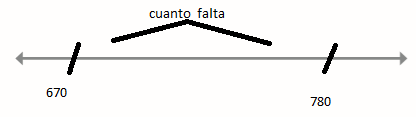       Lo que tiene               lo que falta                  el totalCon el diagrama listo y la ayuda del dibujo, realizas la operación en tu tabla posicional…        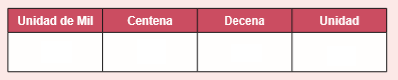 Ahora puedes responder: Sara para tener $780 , necesita $110.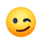 De la misma forma que realizaste el problema anterior, trabaja las Páginas 29 a 34 Libro Aptus.